                            БҰЙРЫҚ                                                                        ПРИКАЗ                                                     13.02.2024ж.  № ___11-нқ____Үкіметтік емес ұйымдар үшін2024 жылға арналғанмемлекеттік гранттардыңбасым бағыттарының тізбесінбекіту туралыҚазақстан Республикасы Ақпарат және қоғамдық даму министрінің 2022 жылғы 26 қыркүйектегі №406 бұйрығымен бекітілген Мемлекеттік гранттарды қалыптастыру, беру, мониторингілеу және олардың тиімділігін бағалау қағидаларының 9-тармағына сәйкес, БҰЙЫРАМЫН:Қоса беріліп отырған Үкіметтік емес ұйымдар үшін 2024 жылға арналған мемлекеттік гранттардың басым бағыттарының тізбесі (бұдан       әрі – Тізбе) бекітілсін.  «Ақтау қалалық ішкі саясат және тілдерді дамыту бөлімі» мемлекеттік мекемесі осы бұйрыққа қол қойылған күннен бастап бес жұмыс күн ішінде Тізбені Ақтау қаласы әкімдігі интернет-ресурсында орналастыруды қамтамасыз етсін. «Ақтау қалалық ішкі саясат және тілдерді дамыту бөлімі» мемлекеттік мекемесі Қазақстан Республикасының заңнамасында белгіленген тәртіппен осы бұйрықтан туындайтын өзге де шараларды қабылдауды қамтамасыз етсін. Осы бұйрықтың орындалуын бақылауды өзіме қалдырамын.Осы бұйрық қол қойылған күнінен бастап күшіне енеді. Бөлім басшысы                                                                   Г. Балгожаева  «АҚТАУ ҚАЛАЛЫҚ ІШКІ САЯСАТ ЖӘНЕ ТІЛДЕРДІ ДАМЫТУ БӨЛІМІ»МЕМЛЕКЕТТІК МЕКЕМЕСІ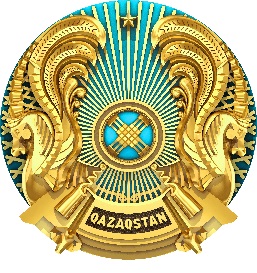 ГОСУДАРСТВЕННОЕ УЧРЕЖДЕНИЕ«АКТАУСКИЙ ГОРОДСКОЙ ОТДЕЛ ВНУТРЕННЕЙ ПОЛИТИКИ И РАЗВИТИИ ЯЗЫКОВ»